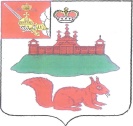 АДМИНИСТРАЦИЯ КИЧМЕНГСКО-ГОРОДЕЦКОГО МУНИЦИПАЛЬНОГО РАЙОНА ВОЛОГОДСКОЙ ОБЛАСТИ ПОСТАНОВЛЕНИЕ от                          №                       с. Кичменгский ГородокО внесении изменений в постановление администрации района от 22.09.2017 года № 432В соответствии с Федеральным законом от 19 июля 2018 года № 204-ФЗ «О внесении изменений в Федеральный закон «Об организации предоставления государственных и муниципальных услуг» в части установления дополнительных гарантий граждан при получении государственных и муниципальных услуг» и на основании постановления администрации Кичменгско-Городецкого муниципального района от 28.03.2011 года № 158 «О порядке разработки и утверждения административных регламентов предоставления муниципальных услуг органами местного самоуправления Кичменгско-Городецкого муниципального района» администрация района ПОСТАНОВЛЯЕТ:  Внести в постановление администрации Кичменгско-Городецкого муниципального района от 22.09.2017 года № 432 «Об утверждении административного регламента по предоставлению муниципальной услуги «Предоставление информации о текущей успеваемости учащегося, о ведении дневника и журнала успеваемости общеобразовательными организациями Кичменгско-Городецкого муниципального района» изменения согласно приложению к настоящему постановлению.Контроль за исполнением настоящего постановления возложить на начальника управления образования администрации района О.А.Дурягину.Настоящее постановление вступает в силу после его официального опубликования в районной газете «Заря Севера» и подлежит размещению на официальном сайте Кичменгско-Городецкого муниципального района в информационно-телекоммуникационной сети «Интернет».Руководитель администрации Кичменгско-Городецкого муниципального района                                С.А.ОрдинПриложение к постановлениюадминистрации Кичменгско-Городецкогомуниципального района от      №Изменения  в постановление администрации Кичменгско-Городецкого муниципального района от 22.09.2017 года № 432 «Об утверждении административного регламента по предоставлению муниципальной услуги «Предоставление информации о текущей успеваемости учащегося, о ведении дневника и журнала успеваемости общеобразовательными организациями Кичменгско-Городецкого муниципального района»Пункт 2.7. административного регламента дополнить абзацем следующего содержания:«Запрещено требовать от заявителя предоставления документов и информации, отсутствие и (или) недостоверность которых не указывались при первоначальном отказе в приеме документов, необходимых для предоставления муниципальной услуги, за исключением следующих случаев:а) изменение требований нормативных правовых актов, касающихся предоставления муниципальной услуги, после первоначальной подачи заявления о предоставлении муниципальной услуги;б) наличие ошибок в заявлении о предоставлении муниципальной услуги и документах, поданных заявителем после первоначального отказа в приеме документов, необходимых для предоставления муниципальной услуги, либо в предоставлении муниципальной услуги и не включенных в представленный ранее комплект документов;в) истечение срока действия документов или изменение информации после первоначального отказа в приеме документов, необходимых для предоставления муниципальной услуги, либо в предоставлении муниципальной услуги;г) выявление документально подтвержденного факта (признаков) ошибочного или противоправного действия (бездействия) должностного лица органа, предоставляющего муниципальную услугу, муниципального служащего, при первоначальном отказе в приеме документов, необходимых для предоставления муниципальной услуги, либо в предоставлении муниципальной услуги, о чем в письменном виде за подписью руководителя органа, предоставляющего муниципальную услугу, при первоначальном отказе в приеме документов, необходимых для предоставления муниципальной услуги, уведомляется заявитель, а также приносятся извинения за доставленные неудобства.";2. Раздел 5 административного регламента изложить в следующей редакции:«5. Досудебный (внесудебный) порядок обжалования решений и действий (бездействия) органа, предоставляющего муниципальную услугу, должностных лиц, муниципальных служащих5.1. Заявитель имеет право на досудебное (внесудебное) обжалование, оспаривание решений, действий (бездействий), принятых (осуществленных) при предоставлении муниципальной услуги.Обжалование заявителями решений, действий (бездействия), принятых (осуществленных) в ходе предоставления муниципальной услуги, в досудебном (внесудебном) порядке не лишает их права на обжалование указанных решений, действий (бездействия) в судебном порядке.5.2. Заявитель вправе обратиться с жалобой, в том числе в следующих случаях:1) нарушение срока регистрации запроса о предоставлении муниципальной услуги;2) нарушение срока предоставления муниципальной услуги;3) требование у заявителя документов или информации либо осуществления действий, представление или осуществление которых не предусмотрено нормативными правовыми актами Российской Федерации, нормативными правовыми актами Вологодской области, муниципальными правовыми актами для предоставления муниципальной услуги;4) отказ в приеме документов, предоставление которых предусмотрено нормативными правовыми актами Российской Федерации, нормативными правовыми актами Вологодской области, муниципальными правовыми актами для предоставления муниципальной услуги, у заявителя;5) отказ в предоставлении муниципальной услуги, если основания для отказа не предусмотрены федеральными законами и принятыми в соответствии с ними иными нормативными правовыми актами Российской Федерации, законами и иными нормативными правовыми актами Вологодской области, муниципальными правовыми актами;6) затребование с заявителя при предоставлении муниципальной услуги платы, не предусмотренной нормативными правовыми актами Российской Федерации, нормативными правовыми актами Вологодской области, муниципальными правовыми актами;7) отказ в исправлении допущенных опечаток и ошибок в выданных в результате предоставления муниципальной услуги документах либо нарушение установленного срока таких исправлений;8) нарушение срока или порядка выдачи документов по результатам предоставления муниципальной услуги;9) приостановление предоставления муниципальной услуги, если основания приостановления не предусмотрены федеральными законами и принятыми в соответствии с ними иными нормативными правовыми актами Российской Федерации, законами и иными нормативными правовыми актами Вологодской области, муниципальными правовыми актами;10)  требование у заявителя при предоставлении муниципальной услуги документов или информации, отсутствие и (или) недостоверность которых не указывались при первоначальном отказе в приеме документов, необходимых для предоставления муниципальной услуги, либо в предоставлении муниципальной услуги, за исключением случаев, предусмотренных п. 4 ч. 1 ст. 7 Федерального закона от 27.07.2010 года № 210-ФЗ «Об организации предоставления государственных и муниципальных услуг».5.3. Основанием для начала процедуры досудебного (внесудебного) обжалования является поступление жалобы заявителя.Жалоба подается в письменной форме на бумажном носителе или в электронной форме.Поступившая жалоба регистрируется в день ее поступления.5.4. Жалоба на решения и действия (бездействие) управления образования, муниципального служащего, начальника управления образования, может быть направлена по почте, через многофункциональный центр, с использованием информационно-телекоммуникационной сети "Интернет", официального сайта управления образования, единого портала государственных и муниципальных услуг либо регионального портала государственных и муниципальных услуг, а также может быть принята при личном приеме заявителя. 5.5. Жалоба должна содержать:1) наименование органа, предоставляющего муниципальную услугу, должностного лица органа, предоставляющего муниципальную услугу, либо муниципального служащего, решения и действия (бездействие) которых обжалуются;2) фамилию, имя, отчество (последнее - при наличии), сведения о месте жительства заявителя - физического лица либо наименование, сведения о месте нахождения заявителя - юридического лица, а также номер (номера) контактного телефона, адрес (адреса) электронной почты (при наличии) и почтовый адрес, по которым должен быть направлен ответ заявителю;3) сведения об обжалуемых решениях и действиях (бездействии) органа, предоставляющего муниципальную услугу, должностного лица органа, предоставляющего муниципальную услугу, муниципального служащего.4) доводы, на основании которых заявитель не согласен с решением и действием (бездействием) органа, предоставляющего муниципальную услугу, должностного лица органа, предоставляющего муниципальную услугу, либо муниципального служащего. Заявителем могут быть представлены документы (при наличии), подтверждающие доводы заявителя, либо их копии.5.6.  Жалоба, поступившая в орган, предоставляющий муниципальную услугу, подлежит рассмотрению в течение 15 рабочих дней со дня ее регистрации, а в случае обжалования отказа органа, предоставляющего муниципальную услугу, в приеме документов у заявителя либо в исправлении допущенных опечаток и ошибок или в случае обжалования нарушения установленного срока таких исправлений - в течение 5 рабочих дней со дня ее регистрации.5.7. По результатам рассмотрения жалобы принимается одно из следующих решений:1) жалоба удовлетворяется, в том числе в форме отмены принятого решения, исправления допущенных опечаток и ошибок в выданных в результате предоставления муниципальной услуги документах, возврата заявителю денежных средств, взимание которых не предусмотрено нормативными правовыми актами Российской Федерации, нормативными правовыми актами Вологодской области, муниципальными правовыми актами;2) в удовлетворении жалобы отказывается.5.8.  Не позднее дня, следующего за днем принятия решения, указанного в пункте 5.7. настоящего административного регламента заявителю в письменной форме и по желанию заявителя в электронной форме направляется мотивированный ответ о результатах рассмотрения жалобы.5.8.1. В случае признания жалобы подлежащей удовлетворению в ответе заявителю, указанном в пункте 5.8. настоящего административного регламента, дается информация о действиях, осуществляемых органом, предоставляющим муниципальную услугу, в целях незамедлительного устранения выявленных нарушений при оказании государственной или муниципальной услуги, а также приносятся извинения за доставленные неудобства и указывается информация о дальнейших действиях, которые необходимо совершить заявителю в целях получения муниципальной услуги.5.8.2. В случае признания жалобы не подлежащей удовлетворению в ответе заявителю, указанном в пункте 5.8. настоящего административного регламента, даются аргументированные разъяснения о причинах принятого решения, а также информация о порядке обжалования принятого решения.5.9. В случае установления в ходе или по результатам рассмотрения жалобы признаков состава административного правонарушения или преступления должностное лицо, наделенное полномочиями по рассмотрению жалоб, незамедлительно направляет имеющиеся материалы в органы прокуратуры. ».3. Приложение № 1 к административному регламенту изложить в следующей редакции:Приложение № 1 к административному регламенту	Перечень образовательных организаций, реализующих  общеобразовательные программы дошкольного, начального общего, основного общего, среднего общего и дополнительного образования на территории Кичменгско-Городецкого муниципального района№ п/пНаименование образовательной организацииПочтовый адресФ.И.О. руководителяТелефоны, электронная почтаОфициальный сайт1Муниципальное автономное общеобразовательное учреждение «Кичменгско-Городецкая средняя школа»(МАОУ «Кичменгско-Городецкая средняя школа»)161400, Вологодская область, Кичменгско – Городецкий район,  с. Кичменгский Городок, ул. Комсомольская, д. 6Шабакова Ирина Владимировна8(81740)2-12-62secretar-15001@obr.edu35.ruhttp://s15001.edu35.ru2Муниципальное автономное общеобразовательное учреждение «Первомайская средняя школа»(МАОУ «Первомайская средняя школа»)161401 Вологодская область, с. Кичменгский Городок, ул. Заречная, д. 38Голыгина Светлана Сергеевна8(81740)2-16-65secretar-15004@obr.edu35.ruhttp://s15004.edu35.ru3Муниципальное бюджетное общеобразовательное учреждение «Нижнеенангская средняя школа»(МБОУ «Нижнеенангская СШ»)161430, РФ, Вологодская область, Кичменгско-Городецкий район, село  Нижний Енангск, улица Школьная, 31Ордина Светлана Ивановна8(81740)6-12-49   8(81740)6-12-50secretar-15003@obr.edu35.ruhttp://s15003.edu35.ru4Муниципальное бюджетное  общеобразовательное учреждение «Югская основная школа»(МБОУ «Югская основная школа»)161404, Вологодская область, Кичменгско-Городецкий район, п. Югский, ул. Спортивная, д. 11Митина Ирина Александровна8(81740)3-01-18secretar-15008@obr.edu35.ruhttp://s15008.edu35.ru5Муниципальное автономное общеобразовательное учреждение «Косковская средняя школа»(МАОУ «Косковская средняя школа»)161405, Вологодская область, Кичменгско-Городецкий район, с. Косково, ул. Дружбы, д. 7Аленевская Светлана Олеговна8(81740)3-85-01secretar-15009@obr.edu35.ruhttp://s15009.edu35.ru6Бюджетное общеобразовательное учреждение Кичменгско-Городецкого муниципального района «Захаровская начальная школа – детский сад»(БОУ «Захаровская начальная школа-детский сад»)161411, Вологодская область, Кичменгско-Городецкий район, с. Кичменьга, ул. Центральная, д. 14Токаревская Ольга Васильевна8(81740)3-11-18secretar-15017@obr.edu35.ruhttp://s15017.edu35.ru7Муниципальное бюджетное общеобразовательное учреждение «Кичменгско – Городецкая специальная (коррекционная) школа-интернат»(МБОУ «Кичменгско-Городецкая СКШИ»)161400,  Вологодская область, Кичменгско – Городецкий район,  с. Кичменгский Городок, ул. Комсомольская, д. 10Бубнова Татьяна Николаевна8(81740)2-11-44secretar-15021@obr.edu35.ruhttp://s15021.edu35.ru